荆州市2016年初中升学考试语文试题一、积累与运用（12分）1.（2分）下面加点字注音完全正确的一项是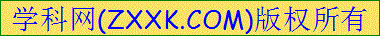 A.彷徨(páng）     慰藉 (jiè)     豁然开朗(huò)     鳞次栉比(jié)  B.羁绊(pàn)       葱茏(lóng)     义愤填膺(yīng)    叱咤风云(zhà)  C.羸弱(léi)       惬意(qiè)      恪尽职守(kè)      惟妙惟肖 (xiào) D.蜷伏(quán)      悲悯(mǐn)      锲而不舍(qì)      周道如砥(dǐ)   2.（2分）下列词语书写完全正确的一项是A．一视同仁    不容质疑    平心而论   梦寐以求B．一拍即和    不自量力    蜂拥而来   格物致知C．一泻千里    不言而喻    油然而升   顶礼膜拜D．一蹴而就    不可名状    挺身而出   五彩斑斓3．（2分）下面语段横线上填入的词语，最恰当的一组是关公崇拜起源于荆州，也寄寓着荆州人民对关羽的特殊感情。关公是“义”的化身，在他身上，我们看到了守土报国的       ，也看到了治军安民的        ；看到了扶危济困的        ，也看到了同生共死的        。A．仁义    侠义    情义    忠义            B．忠义    仁义    侠义    情义    C．情义    忠义    仁义    侠义    D．侠义    情义    忠义    仁义    4．（3分）下列各项中，有语病的一项是A．礼是由传统和习俗形成的行为规范。B．传统文化培养了中国民众高尚文雅的气质和彬彬有礼的精神风貌。C．重礼仪的民族，都是古代经济较为发达，衣食生活比较充足。D．礼尚往来是中国古代社会家喻户晓的礼节，也是人们交往的准则。5．（3分）下列关于文学名著的说法完全正确的一项是A．《傅雷家书》是翻译家傅雷对儿子的生活和艺术修养进行悉心指导的家信汇编，是苦心孤诣的教子篇。B．《史记》是我国第一部纪传体史书，被鲁迅评价为“史家之绝唱，无韵之《离骚》”，其作者是西汉伟大的历史学家、文学家司马光。C．《范进中举》中的胡屠户、《变脸》中的水上漂，都和契诃夫笔下的奥楚蔑洛夫一样具有“变色龙”的特点。D．《钢铁是怎样炼成的》作者是原苏联作家保尔·柯察金，主人公尼古拉·奥斯特洛夫斯基是一位具有钢铁般意志的英雄战士。二、古诗文阅读（24分）观沧海  曹 操东临碣石，以观沧海。水何澹澹，山岛竦峙。树木丛生，百草丰茂。秋风萧瑟，洪波涌起。日月之行，若出其中；星汉灿烂，若出其里。幸甚至哉，歌以咏志。 岳阳楼记（节选）  范仲淹若夫淫雨霏霏，连月不开，阴风怒号，浊浪排空；日星隐曜，山岳潜形；商旅不行，樯倾楫摧；薄暮冥冥，虎啸猿啼。登斯楼也，则有去国怀乡，忧谗畏讥，满目萧然，感极而悲者矣。至若春和景明，波澜不惊，上下天光，一碧万顷；沙鸥翔集，锦鳞游泳；岸芷汀兰，郁郁青青。而或长烟一空，皓月千里，浮光跃金，静影沉璧，渔歌互答，此乐何极！登斯楼也，则有心旷神怡，宠辱偕忘，把酒临风，其喜洋洋者矣。嗟夫！予尝求古仁人之心，或异二者之为，何哉？不以物喜，不以己悲；居庙堂之高则忧其民；处江湖之远则忧其君。是进亦忧，退亦忧。然则何时而乐耶？其必曰“先天下之忧而忧，后天下之乐而乐”乎。噫！微斯人，吾谁与归？泥古者愚（节选）  纪 昀刘羽冲偶得古兵书，伏读经年，自谓可将十万。会有土寇，自练乡兵与之角①，全队溃覆，几为所擒。又得古水利书，伏读经年，自谓可使千里成沃壤。绘图列说②干③州官。州官亦好事，使试于一村。沟洫④甫成，水大至，顺渠灌入，人几为鱼。由是抑郁不自得，恒独步庭阶，摇首自语曰：“古人岂欺我哉!”如是日千百遍，惟此六字。不久发病死。泥古者愚，何愚乃至是欤？何文勤公尝教昀曰：“满腹皆书能害事，腹中竟无一卷书亦能害事。国弈不费旧谱而不执旧谱国医不泥古方而不离古方。”注释：①角：较量。②列说：游说。③干：求见。④洫（xù）：田间水道。(选自《阅微草堂笔记》)6．（2分）下列词语解释有错误的一项是A．沙鸥翔集   集：集中，集合          B．去国怀乡    去：离开C．微斯人      微：没有               D．幸甚至哉   至：极点 7．（2分）下列句子中“其”的用法不同的一项是A．刻唐贤今人诗赋于其上       B．其必曰C．其真无马耶                    D．鸣之而不能通其意8．（2分）下面对《观沧海》理解不正确的一项是A．“东临碣石，以观沧海”开篇点题，交代观察的方位、地点及观察对象。B．诗中对海洋摹其形，绘其神，力求表现海洋包容万物、动荡不安的特征。C．全诗虚写、实写结合 ，最能反映作者博大胸怀的当是实写大海的句子。D．诗人借景抒情，把大海的壮阔景象和自己的雄心壮志巧妙地融合在一起。9．（2分）下面对《岳阳楼记》赏析不正确的一项是A．本文语言骈散交替，音韵和谐，凝练，畅达，极具感染力。B．选文采用对比手法，一阴一晴，一悲一喜，有诗一般的意境。C．选文融写景、抒情、议论于一篇，情景交融，议论精辟。D．本文倡导“古仁人”寄情山水的君子之风和独善其身的人生态度。10．（2分）下面对《泥古者愚》理解正确的一项是A．刘羽冲刻苦攻读古代兵书和水利书，成为了军事和水利专家。B．刘羽冲以自己的实践经验证明了大胆怀疑是非常宝贵的品质。C．刘羽冲以失去生命为代价，证明了“读书可以治愚”的道理。D．刘羽冲读古书却不知在实际运用中灵活变通，以致一事无成。11．（3分）用“／”给《泥古者愚》中画线句子断句。（限三处）国弈不费旧谱而不执旧谱国医不泥古方而不离古方。12．（3分）用现代汉语翻译下面的句子。居庙堂之高则忧其民；处江湖之远则忧其君。13．（8分）联系学过的经典诗文，将下面文段补充完整。每一个诗意的表达，都是一次灵魂的唤醒。或怀离别之叹：山回路转不见君，        ①       ；或叹愁苦之思：莫道不消魂，帘卷西风，      ②      ；或思淡泊之志：不戚戚于贫贱，       ③        ；或志山水之兴：月下飞天镜，     ④     ；或兴德馨之铭：无丝竹之乱耳，       ⑤       ；或铭报国之言：了却君王天下事，      ⑥     ；或言济世之感：      ⑦     ，大庇天下寒士俱欢颜；或感风流之怀：江山如此多娇，      ⑧      ……他们唤醒了自己的人生，也唤醒了沉睡的国民！三、现代文阅读（24分）甜橙树在油麻地最大的一棵甜橙树下，傻子弯桥睡得真香啊！三瓢、浮子和红扇来到甜橙树下，低头弯腰，轻轻地绕着弯桥转圈，转累了，就轻轻地坐下来，或望着睡得正香的弯桥，或互相挤眉弄眼，或各自挪挪屁股，脸上都有一种压抑不住的快乐。三瓢觉得腿有点坐麻了，拉着浮子跑到甜橙树背后撒尿。红扇害臊，嘴咕嘟着，将脸扭到一边。当三瓢、浮子系上裤子，低头看了一眼由他们尿成的小小烂泥塘时，他们同时互相感应到了心里生起的一个念头。三瓢捡起一根小木棍，浮子摘了一张青麻叶，红扇拔了四五根狗尾巴草，他们先是在弯桥脸上涂了个“八”字胡，然后干脆扔掉手中的狗尾巴草，直接用手蘸上青麻叶上的黑泥浆，在弯桥脸上涂抹起来……红扇先笑起来，随即三瓢他们一个接一个地笑了起来,笑声越来越大，越笑越疯，直笑得东倒西歪。弯桥在笑声中醒来了。惊奇地：“三瓢、浮子、红扇，你们都在这儿呢！”他半眯着，“你们知道吗？我刚才做了一串梦，把你们一个一个地都梦到了。”三瓢、浮子、红扇有些惊讶与好奇，一个个围着弯桥坐在地上。“先梦见的是红扇。那天很热，热死人了。我跟红扇躲到甜橙树下吃橙子，一人一只大橙子。吃着吃着，树阴变小了，越变越小，我们就挤一块儿。树阴越来越小，下面只能站一个人，红扇让我在树阴下，我跳出来，她又把我推到树阴下。我不干，她就跺脚。树阴像一把伞，阴凉阴凉的。红扇就站在毒太阳下，渐渐地，她的头发晒焦了，红扇用舌头舔焦干的嘴唇，我看着就哭了，一大滴眼泪掉到了地上，潮了。潮斑长大、长大，不知怎地，就变成了树阴，越变越大，越变越大，一直又变到一块田那么大。”三瓢、浮子和红扇都坐着不动。“接着我就梦见了三瓢，”弯桥回想着，“是在荒地里。我们走了好多天好多天，就是走不出荒地。那才叫荒地呢，看不到一条河，看不见一点绿，满眼的枯树，枯草。我总是走不动，三瓢就使劲拉着我。枯草突然就烧着了，一忽儿就变成了一大片火，三瓢拉着我拼命跑。后来，我实在跑不动了，三瓢解开裤带，拴在我脚脖子上，拖着我往前走。不知走了多久,三瓢看到一棵甜橙树,就爬到树上摘橙子,不知怎地,那橙子老是跳来跳去,三瓢就朝那颗橙子扑过去……‘扑通’一声,他连人带橙子从空中跌下来。我大声叫他，他醒了，把橙子送到我手上。我推了回去，他又推了回来：‘吃吧，就是为你摘的。’”三瓢、浮子、红扇都往前面挪了挪。弯桥看看天，有了回去的意思，但看到三瓢他们并无一丝厌烦的意思，就又回到说梦的念头上：“最后梦到的是浮子。梦里，我先见到我妈。她朝我笑，还朝我招手，可我就是过不去。我看到妈妈眼里都是泪，亮晶晶的，妈妈忽然就不见了，半空中传来了妈妈的声音：‘我在大河那边……’浮子来了，他陪我坐在大河边，一直坐到天黑。第二天，我又坐到大河边，浮子没来，红扇来了，说浮子要砍倒他们家最好的那棵甜橙树。我问红扇：‘他想干什么？’红扇说：‘做船，为你做船。’我拔腿就往浮子家跑，刚到门口，就听到‘咔嚓’一声，甜橙树倒了。我踩着满地乱滚的甜橙跑过去，他却朝我笑笑：‘你要见到你妈妈了……’”弯桥望着他的小伙伴们，泪光闪闪。[来源:学|科|网Z|X|X|K][来源:学+科+网Z+X+X+K]三瓢、浮子、红扇都低着头。红扇哭起来。三瓢、浮子走到烂泥塘边，红扇也过来了，他们将黑泥浆涂到自己脸上，只留下一双眼睛眨巴眨巴的。四个孩子，像四个小鬼一般，在甜橙树下转着圈儿，又唱又跳…… （根据曹文轩同名小说改编）14．（2分）小说讲述了一个什么样的故事？请简要概述。15．（2分）结合上下文，品析句子“三瓢、浮子、红扇都往前面挪了挪”中的加点词。16．（2分）细读句子：“红扇哭起来。”想想，如果红扇边哭边说，她会说些什么?17．（3分）读完这篇小说，你看到了一个怎样的弯桥？[来源:学§科§网]18．（3分）故事的开头小伙伴们很快乐，故事的结尾小伙伴们也很快乐，请简要说说这两个“快乐”有什么不同。“阿尔法狗”凭什么打败世界冠军①前不久，一场举世瞩目的围棋比赛以“阿尔法狗”4:1击败前世界围棋第一人李世石九段告终。②打败世界冠军的“阿尔法狗”其实不是狗，这只是它的“网名”，它的英文名叫AlphaGo，中文名叫“阿尔法围棋”，它的真实身份是谷歌公司开发的一款人工智能软件。③什么是人工智能软件呢？顾名思义，就是一种能够产生人类智能行为的计算机软件，它具有现场感应和环境适应的能力，具有表示、获取、存取和处理知识的能力，同时还能够采用人工智能的问题求解模式来获得结果。击败世界冠军的“阿尔法围棋”便是这样的一款智能软件。④就下棋而言，一种直观的思路就是列举所有能赢的方案，然后优选出一个最佳方案。一般来说，下一盘围棋大约需要150步，每一步有250种可选的方法，要是人工智能采用这种思路，需要计算大约10360种情况。这样看来，在有时限要求的比赛中，列举所有情况的思路是不可行的，所以，研究者们选择了模仿人类大师的下棋方式，这就是“深度学习”。其原理是通过两种不同的深度神经网络——“策略网络”和“价值网络”合作“挑选”出那些比较有前途的棋步，抛弃明显的差棋，从而将计算量控制在计算机可以完成的范围内。其中，“策略网络”负责减少搜索的宽度。面对眼前的一盘棋，人工智能机器人会观察棋盘布局并试图找到最佳的下一步，相当于“落子选择器”。而“价值网络”则负责减少搜索的深度。人工智能机器人会评估棋局的整体局面并预测双方胜负，相当于“棋局评估器”，在局面处于明显劣势的时候，会直接抛弃某些线路，从而辅助落子选择器。在“两个大脑”的配合下，“阿尔法围棋”具有了像人类棋手那样的思维方式。同时，研究者通过“监督学习”让机器人掌握海量的专业棋局；通过“强化学习”让机器人从每次对弈中获得新的经验。而且，一个人或许一年能玩1000局，但机器人一天就能玩100万局；人类在长时间比赛时会犯错，但机器不会。所以，从理论上说，“阿尔法围棋”只要经过足够的训练，就能击败所有人类选手。⑤如果你认为智能软件就是陪你下棋的娱乐工具，那你就错了。智能软件在商务管理、家政服务、精准医疗、环保检测和巡航导弹武器控制等领域有着广泛的运用。日前，中国科学院技术研究所发布了全球首个能够深度学习的神经网络处理器芯片“寒武纪”，这项成果正式投产后，反欺诈的刷脸支付、图片搜索等将更加可靠、易用。⑥“阿尔法围棋”战胜世界冠军，是人工智能研究的标志性成就。随着整个科学体系演化进程的加快，在与多学科的交叉研究与发展中，人工智能一定会进入人类生活的方方面面，从而开启人机协同思考的新纪元。19.（2分）这篇文章标题很有意思，说说你的发现。20.（2分）整体把握全文，指出本文的说明对象。21.（2分）第④段、第⑤段划线句子分别运用了什么说明方法？22.（3分）阅读第④段，分别在A、B、C处填写适当内容，完善表格。23.（3分）当人工智能机器人能够在围棋比赛中“秒杀”人类的时候，人类的智力是不是就贬值了？谈谈你的看法。四、综合性学习（10分）刚刚获得“国际安徒生奖”的中国作家曹文轩说：“希望有更多的人像我一样，利用中国经验，利用中国资源，讲述属于全人类的中国故事。”小英、林子、阿莲决定以“讲述我们的中国故事”为主题开展综合探究。他们选定的话题分别是：中国文学、中国制造、中国力量。【小英统计的数据】历届“国际安徒生奖”获奖统计表【林子写成的新闻】中国航天已呈领跑之势。今年三季度，天宫二号即将发射升空，对接神舟十一号飞船，并与货运飞船天舟一号对接，计划于2020年初步建成中国载人空间站。届时，或将是人类唯一的在轨太空家园。不仅如此，中国高铁也成为中国走向世界的名片。截至目前，国内运营里程已达1.9万公里，居世界第一！总体技术水平居世界前列，中国高铁正在走进俄国、美国、泰国和印度尼西亚……   【阿莲搜集的材料】中国目前承担的国际维和经费仅次于美国，为世界第二。中国派出的军事维和人员达2720人，居世界第一，在冲突不断、疾病肆虐、气候恶劣的地区，都有中国维和军人的身影。24.（3分）读小英提供的图表，说说你的发现：初读图表，令人惊喜的是：                   ①                     ；细读图表，引人深思的是：                   ②                     。25.（2分）林子写成的新闻还差一个标题，他想采用对偶句式，请你帮帮他。26.（5分）阿莲综合了大家的资料，决定以“走向世界的中国力量”为题，在班上组织一个一分钟演讲比赛，邀请你参加，请你准备一篇100字左右的演讲稿。五、记叙文写作（50分）27．（50分）走进自然，阳光、泥土、野花……哇，好香！推开家门，爸爸的饭菜，妈妈的唠叨……哇，好香！一杯奶茶，一本新书，一个自由的午后……生活中，到处充溢着沁人心脾的芬芳。请你以“哇，好香”为题，写一篇记叙文。要求：①将题目写在作文格的第一行；②文章贴近生活，言之有物；③认真书写，力求工整、美观；④文中不能出现真实的人名、校名和地名。1——10．C  D  B  C  A  A  C  C  D  D11．（3分）国弈不费旧谱／而不执旧谱／国医不泥古方／而不离古方。（对一处得1分）12．（3分）处在高高的庙堂上（在朝），则为平民百姓忧虑；处在荒远的江湖中（在野），则替君主担忧。13．(8分)①雪上空留马行处②人比黄花瘦③不汲汲于富贵④云生结海楼⑤无案牍之劳形⑥赢得生前身后名⑦安得广厦千万间⑧引无数英雄竞折腰（每小题1分，错字、漏字、添字该小题即不得分。）14．示例：①三瓢、浮子、红扇捉弄睡着了的弯桥，听了弯桥醒来后给他们讲的三个梦，三个小伙伴被感动，四个“小鬼”成了好朋友。②睡着了的弯桥被三个小伙伴捉弄，醒来后讲了自己的一串梦，感动了三个小伙伴，四个“小鬼”成了好朋友。评分要领：“捉弄”“讲梦”“被感动”和“成为好朋友”四个要素，答出两个得1分，答出三个得2分。15．示例：这个细节（动作）描写，表现出三瓢、浮子、红扇被弯桥的故事吸引，侧面表现出小伙伴被弯桥所打动。更深层次地表现出这三个小伙伴与弯桥关系更亲近了。（评分要领：答出细节描写或动作描写得1分；三个核心词：“吸引”、“ 打动”“ 亲近”只要再答出一个方面又得1分。）16．示例：①弯桥，你的梦里我们都那么好，而我们却还捉弄你，我们真是不好。②弯桥，我们大家都是好朋友。（评分要领：表达愧疚之情或接纳之意均可。）17．示例：一个友善、憨厚（淳朴）的弯桥，他渴望友爱、渴望母爱向往美好生活。（评分要领：友善、憨厚（淳朴）和渴望三个核心词答出一个得1分，答出两个得3分。）18．示例：前者的快乐是捉弄弯桥带来的快乐，后者的快乐是被弯桥的友善感动后融为一体的开心快乐。（评分要领：大意相同即可。）19.①从形式（句式）角度回答：用疑问句作标题，激发读者探究（阅读）的兴趣。②从内容角度回答：世界冠军被打败这一信息本来就非常引人注目，打败他的居然是“阿尔法狗”，这更激起读者探究（阅读）的兴趣。（评分要领：以上两个答案，只要能从一个角度回答即可得2分。如果仅答激发读者阅读兴趣得1分。）20.人工智能软件（或智能软件），其它答案不得分。21.第④段：列数字、作比较（只答“列数字”或“作比较”其中之一即可）；第⑤段：举例子。22.A策略网络；B棋局评估器；C评估棋局的整体局面并直接抛弃某些线路23．答案示例：人类的智力并不贬值，无论人工智能机器人多厉害，它们只是人类智慧的产物，只是为人类所用的工具。（评分要领：先亮出观点：“人类的智力并不贬值”，1分；再从上面两个方面选定一条阐述理由，2分）24．示例：①曹文轩获奖，使中国在此奖项上有了零的突破。②此奖项大多被欧美所得，我们还要努力追赶。或：我们和欧美国家还有很大的差距，还要努力追赶。评分要领：第①小题满分1分，答出“曹文轩获奖”或“中国在此奖项上有了零的突破”即可；第②小题答出“有差距”即可得2分。25．示例：中国航天领跑全球，中国高铁位居前列；中国航天领跑，中国高铁超前；中国航天成就辉煌，中国高铁走向世界（评分要领：①上下联要分别围绕“中国航天”和“中国高铁”来写；②字数相等，内容基本合乎新闻事实即可。）26．评分要领：有一个鲜明的主题。（1分）能选择一个或几个方面（角度）具体阐述。（3分）行文思路清晰、结构完整（1分）27.作文评分标准：  根据“基础等级＋特色等级”综合评分，如学生作文不是记叙文文体，可降一等次评分，如确认是抄袭，按第四类标准给分。    （一）基础等级评分标准〔40分〕    附加标准①错别字3个扣1分，重现不计，最多扣3分。②字数不足350个的可相应降级评分。③不写题目，扣2分。    （二）特色等级评分标准（10分）特色等级评分主要从四条来衡量：①记叙生动感人；②选材切近生活；③有文采有细节；④有新意有感悟。分三等来评分：附《泥古者愚》参考译文：刘羽冲偶然得到一部古代的兵书，伏案读了整整一年，自己认为可以统领十万人马。这时，恰逢有土匪强盗出没，他自己训练乡兵跟土匪强盗较量，结果全队溃败覆没，乡兵差不多被擒获。有一次，刘羽冲又找到一部古代有关水利建设的书，伏案读了整整一年，自认为可以使千里之地变成沃土。他绘了水利图依次向州官游说，州官也喜欢多事，就派人在一个村子试行。沟渠才挖成，大水流到，顺着沟渠灌入村子，村民几乎都被淹死了。由于这样，他抑郁失落，他常常独自在庭院散步，摇头自言自语说：“古人怎会骗我!”像这样一天就说千百遍，只说这六个字。不久，得重病死了。拘泥于古代成规或古人说法者是愚蠢，可怎么愚蠢到这种地步啊!何文勤先生曾经教导我说：“满腹都是书会妨害做事，腹中竟然没有一卷书，也会妨害做事。国手不会废弃旧的棋谱，而不偏执于旧的棋谱;国医不会拘泥于古代的药方，却不背离古代的药方。”类  型功  能职  责工作方式A落子选择器减少搜索的宽度观察棋局并试图找到最佳的下一步价值网络B减少搜索的深度C地区时间1956-19661968-19761978-19861988-19961998-20062008-2016总计中国0000011日本00[来源:学科网]00112美国1211106欧洲55222218其他0021115一类（40—36)切合题意，中心突出，内容充实，感情真挚，结构完整，条理清晰，语言流畅，文面整洁。记叙详略得当，过程描述具体二类（35—30）符合题意，中心明确，内容较充实，感情真切，结构完整，条理清楚，语言通顺，书写工整。记叙有详有略，过程描述完整三类（29—20）基本符合题意，有文章中心，内容较单薄，感情合乎情理，结构基本完整，条理基本清楚，语言基本通顺，书写清楚。记叙详略基本合理，过程描述不够具体四类（19—0）偏离题意或文不对题，中心不够明确，内容贫乏，感情不合常理，结构不够完整，条理不够清楚，语病较多，字迹难辨。记叙详略不当，过程描述不具体上等（10—9）具备三条或四条，或者其中一两条特别突出者。中等（8—5）[来源:学科网ZXXK]三条做得中等者，或者其中一两条做得较好者。下等（4—0）其中一两条有所体现者；三条均不明显者；看不出有什么特色者。